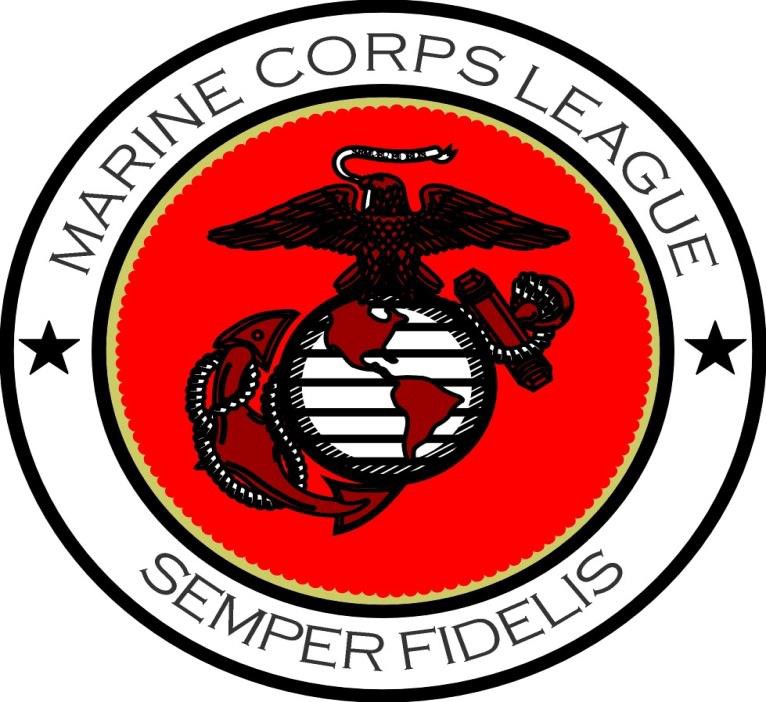 Department of Indiana Marine Corps League Department By-LawsDepartment Chartered: 9February1941 Department Incorporated: 24July1985By-Laws Revised and Approved: 20 November 2019Table of ContentsSection 				Item 							page #ARTICLE I- GENERALSection 1.1				Name							6Section 1.2				Purpose							6Section 1.3				Membership						6ARTICLE II- DEPARTMENT CONVENTIONSection 2.1				Authority						6Section 2.2				Date of Convention					6Section 2.3				Place of Convention					6Section 2.4				Convention Bid and Withdrawal				6Section 2.5				Convention Finances					6Section 2.6				Notification of Convention				6Section 2.7				Staff Meeting						7Section 2.8				Conduct and Procedure of Convention			7Section 2.9				Paid Up Dues						7Section 2.10				Delegate and Alternates					7Section 2.11				Registration						7Section 2.12				Voting							8Section 2.13				Nominations						8	Section 2.14				Expenses						8ARTICLE III- ELECTIONSection 3.1				Elective Officers					9Section 3.2				Appointed Officers					9Section 3.3				Trustees and Department Staff				9Section 3.4				Eligibility						9Section 3.5				Term of Office						9Section 3.6				Installation						10Section 3.7				Eligibility to Vote					10Section 3.8				Vacancy						10Section 3.9				Officers and Installation Report				10Section 3.10				Detachment’s Election of Officers			10Section 3.11				Term of Appointed Officers				10ARTICLE IV- MEMBERSHIPSection 4.1				Regular Membership					10Section 4.2				Associate Membership					10Section 4.3				Honorary Membership					10Section 4.4				Life Membership					11Section 4.5				Delinquent Membership					11Section 4.6				Ineligible Member					11Section 4.7				Dual Membership					11Section 4.8				Rights of Members					11 Section 4.9				Right of Appeal						11Section 4.10				Membership Dues and Fees				11Section 4.11				Membership Transfer					11Section 4.12				Member’s Death					11ARTICLE V- DUTIES OF OFFICERSSection 5.1				Commandant						11Section 5.2				Senior Vice Commandant				12Section 5.3				Junior Vice Commandant				12Section 5.4				Judge Advocate						12Section 5.5				Paymaster						12Section 5.6				Chaplain						13Section 5.7				Adjutant						13Section 5.8				Sergeant-at-Arms					13Section 5.9				District Vice Commandants				13Section 5.10				Public Relations Officer					13Section 5.11				Service Officer						13Section 5.12				Audit Committee					14ARTICLE VI- MEETINGSSection 6.1				Quorum						14Section 6.2				Right to Speak						14Section 6.3				Conferences						14Section 6.4				Order of Business					14Section 6.5				Robert’s Rules of Order					15ARTICLE VII- MISCELLANEOUSSection 7.1				Contracting Authority					15Section 7.2				Bonding						15Section 7.3				Additional Detachment					15Section 7.4				Charter Suspension or Revocation			15Section 7.5				Grievances						15Section 7.6				Fund Raising						15Section 7.7				Respect							15Section 7.8				Reporting						15Section 7.9				Employment Identification Number and Incorporation	16                                    		ARTICLE VIII- AMENDMENTS- SUBMITTING AND PROCESSINGSection 8.1				Amendments						16Section 8.2				Submitting and Verification of Receipt			16Section 8.3				Processing						17By-Laws Approval Letter from National Judge Advocate				                Attached THIS PAGE INTENTIONALLY LEFT BLANKDEPARTMENT OF INDIANA BY-LAWS MARINE CORPS LEAGUEARTICLE I – GENERAL Section 1.1	NAMEThe name of this Organization shall be the DEPARTMENT OF INDIANA, MARINE CORPS LEAGUE, INC., and it shall be a not-for-profit corporation.Section 1.2	PURPOSETo promote the principals and purposed of the Marine Corps League, as set forth in Public Law No. 243, and the Constitution, By-laws, and Administrative Procedures of The Marine Corps League.Section 1.3 	MEMBERSHIPRefer to the current National By-Laws, Article 5.ARTICLE II – DEPARTMENT COVENTIONSection 2.1	AUTHORITYRefer to the current National By-Laws, Section 400.Section 2.2	DATE OF CONVENTIONThe Department Convention shall convene once each calendar year during the month of June, unless prevented by National Emergency or other unpreventable cause.Section 2.3	PLACE OF CONVENTIONThe time and place of each Department Convention shall be decided by the Delegates present and voting at a Department Convention one (1) year in advance, however, in an emergency, the present and voting Delegates may assign this duty to the Department Board of Trustees.Section 2.4	CONVENTION BID AND WITHDRAWALIn the event a Detachment which has committed itself to host a Convention, later (between conventions) withdraws its bid to host the ensuing convention, then the Department Board of Trustees shall automatically assume executive duty of selection of an alternate location without requirement of above referenced vote.Section 2.5	CONVENTION FINANCESA Detachment hosting the Department Convention shall receive all income and absorb all losses from said Convention.Section 2.6	NOTIFICATION OF CONVENTIONNo later than April, the hosting Detachment shall provide each Detachment written notification of the time and place of the pending Department Convention. The Department Paymaster shall provide the necessary forms for Detachment certification of authorized Delegates and Alternates to said convention. Fifteen (15) days prior to said Convention, these forms must be completed and returned to the Department Paymaster.Section 2.7	STAFF MEETINGImmediately preceding each Department Convention, the Department Commandant and Department Board of Trustees shall determine and establish the sequence and procedure with which the business of the Convention shall be conducted in conformity with these By-laws.Section 2.8	CONDUCT AND PROCEDURE OF CONVENTIONThese By-laws shall govern the procedure and conduct of each Department Convention and the latest edition of Robert’s Rules of Order shall prevail on all procedures not covered.Section 2.9	PAID UP DUESDelegates, Alternates, and members desiring to attend business sessions of the Department Convention must possess a paid up membership card, plus properly executed and signed credentials, and must be registered with, and approved by, the Convention Credentials Committee.Section 2.10	DELEGATES AND ALTERNATESDetachment Delegates and Alternates to the Department Convention shall be determined on the basis of said Detachment’s membership on record at Department Headquarters as of 15 April. Immediately preceding the Department Convention, the delegate voting strength of each Detachment shall be as follows:For the first ten (10) Marine members, one (1) Delegate and one (1) Alternate; for each additional full block of ten (10) Marine members, one (1) Delegate and one (1) Alternate. However, no delegate strength of a Detachment shall be computed by including associate members or honorary members in such Detachment’s total membership.Should a Detachment be in default of payments or funds from any source due the Department Headquarters as of 15 April prior to a Department Convention, such fact shall be reported by the Department Adjutant/Paymaster, to the affected Detachment, and to the Department Convention Credentials Committee. The credentials of that Detachment’s Delegates and Alternates shall not be approved unless settlement is made by the Detachment’s Delegates at the convention site, in cash, unless previously resolved.If a Detachment which, as of 15 April immediately prior to a current Department Convention fails to report on Standard Transmittal Forms to Department Headquarters that it has fifteen (15) or more members, then the Department Adjutant/Paymaster shall report such fact to the Department Convention Credentials Committee, which shall not approve Delegates and Alternates of said Detachment.Notwithstanding the provisions above, no paid member in good standing may be deprived of his/her voice being heard at a Department Convention.Delegate/Alternate cards of a Detachment may be claimed only by a registered member of that Detachment.Section 2.11	REGISTRATIONRegistration fees for the Department Convention shall be determined at the Spring Quarterly Meeting.Advance registration fees shall be discounted, provided that such fees, accompanied by properly executed official credential forms, are received by the Department Commandant not later than fifteen (15) days prior to the opening date of the Department Convention. Said fees will be properly deposited in the Department account. In the process of registration, should a member’s credentials as a Detachment delegate or alternate be challenged by the Credential’s Committee, the member’s Detachment Commandant may authenticate the credentials of the member in question, providing that such action does not authorize more Delegates and Alternates that the Detachment is allowed under provisions of these By-laws.Section 2.12	VOTINGExcept as otherwise provided in these By-laws, a fifty (50%) percent plus one (1) vote by the Delegates voting shall carry any measure and decide any issue.Each Delegate is entitled to cast a vote for ten (10) members providing that the total vote of the Detachment’s delegates does not exceed the Detachment’s membership strength. Such Delegate or Alternate in the absence of a Delegate present at the time of voting may, on behalf of registered and approved absent Delegates, cast the vote of the Detachment’s full voting strength.A roll call vote may be required and recorded upon the request of any five (5) registered and approved Delegates.A Detachment Commandant, being a registered and approved Delegate, or his registered and approved designate, in the Detachment Commandant’s absence, may cast the full voting strength of the Detachment, subject to the will of, and in the manner specified by the registered and approved Delegates present from that Detachment.In the event of a challenge by a registered Delegate to the stated vote of his Detachment, the roll call vote of that Detachment shall be called. Each Detachment delegate shall rise, if not restricted by physical impairment, and identify himself/herself as a registered Delegate, authorized to cast his/her vote on behalf of that Detachment.Section 2.13	NOMINATIONSEach nomination for elective office shall be made from the floor at the morning session on the first full day of Convention. The election of officers shall take place at the afternoon session of the first full day of Convention. Each nominee shall be a regular member in good standing of the Department of Indiana, Marine Corps League at the time of his/her nomination. Each nominee, when called upon, shall rise, if not restricted by a physical impairment, and state to the chair that if elected he/she will accept the office and serve loyally, faithfully, and to the best of his/her ability during the term to which elected. If the nominee is absent, written acceptance of the nomination is necessary. Section 2.14	EXPENSESThe Department Commandant, Sr. Vice Commandant, Jr. Vice Commandant, Judge Advocate, Paymaster, Adjutant, Chaplain, and Sergeant-at-Arms, who will not be reimbursed by their Detachments for expenses incurred during any National or Department functions will then be eligible for reimbursement from Departmental funds. Expenses turned in after one year will not be approved without the Department Commandant’s approval. The Division Vice Commandants will receive mileage reimbursement at the price per mile already set only for trips in their Districts. The Department Commandant has final approval of expenses, taking into consideration the current availability of funds.Specific functions shall include National Convention, Department Convention, Department Spring and Fall Conferences, Central Division meetings, and other Marine Corps League meetings or gatherings where that Department officer will be a representative of the Department of Indiana.Expenses that will be allowed for reimbursement shall be hotel room, convention and board meeting fees, transportation fees and/or mileage fees which will be paid at the rate used by the federal government at that time. These expenses must be approved by the Department Commandant and Department Paymaster beforehand.ARTICLE III - ELECTIONSection 3.1	ELECTED OFFICERSThe Elected Officers of the Department shall be:A.	CommandantB.	Senior Vice CommandantC.	Junior Vice CommandantD.	Judge AdvocateE.	AdjutantF.	PaymasterG.	ChaplainH.	Sergeant-at-ArmsI.	District Vice Commandants- District Vice Commandants are elected by caucus of the Detachments within their respective District boundaries.Section 3.2	APPOINTED OFFICERSThe Appointed Officers of the Department are:A.	Public Relations OfficerB.	Service OfficerThese Officers, and others as deemed appropriate, shall be appointed by the Department Commandant.Section 3.3	TRUSTEES AND DEPARTMENT STAFFA.	Trustees- Refer to the current National By-Laws, Section 840.B.	Department Staff- the Department Staff is comprised of the Elected and Appointed Officers, as defined in Sections 3.1, 3.2, and 3.3 A of these Department By-laws.Section 3.4	ELIGIBILITYAll candidates for the Office of Commandant must have been elected to and completed at least one (1) term as an Officer of the Department of Indiana.Section 3.5	TERM OF OFFICEAll elected Department Officers shall serve for a term of one (1) year and may stand for re-election at the conclusion of their terms.Section 3.6	INSTALLATIONInstallation of Department Officers shall take place during the banquet at the Annual Department Convention. In the event a Department Officer is absent at the Installation, a stand-in will be acceptable.Section 3.7	ELIGIBILITY TO VOTEOnly accredited Delegates or Alternates shall be eligible to vote for Department Officers.Once an election begins, no one may enter or leave until the election proceedings are completed.A majority of the cast delegate votes is required to elect Department Officers.When a majority for a given office is not obtained on the first vote, a second vote will commence immediately after a caucus (up to ten [10] minutes) is completed. If a majority is not reached after the second vote has been taken, the candidate with the least number of delegate votes is eliminated, and the third vote will commence immediately. If the third vote does not declare a majority, the remaining candidate with the least number of votes is eliminated; this procedure repeats until a majority vote is realized.Section 3.8	VACANCYThe order of succession to the Office of Department Commandant shall be the Senior Vice Commandant, and Junior Vice Commandant. In the event of other vacancies on the Department Board of Trustees, the Department Commandant, with the advice and consent of the remaining Staff members, shall appoint a successor to fill the remaining, unexpired term of office. In addition to death, resignation, or incapacitation, unless excused by the Department Commandant, a vacancy will occur through failure to attend two (2) consecutive officially called meetings of the Staff.Section 3.9	OFFICERS AND INSTALLATION REPORTRefer to the current National By-Laws, Section 855.Section 3.10	DETACHMENT’S ELECTION OF OFFICERSRefer to the current National By-Laws, Section 855Section 3.11	TERM OF APPOINTED OFFICERSAll Appointed Officers shall serve at the pleasure of the Commandant.ARTICLE IV – MEMBERSHIP Section 4.1	REGULAR MEMBERSHIPRefer to the current National By-Laws, Section 515 (a).Section 4.2	ASSOCIATE MEMBERSHIPRefer to the current National By-Laws, Section 515 (b).Section 4.3	HONORARY MEMBERSHIPRefer to the current National By-Laws, Section 515 (c). Section 4.4	LIFE MEMBERSHIPRefer to the current National Administrative Procedures, Section 7050Section 4.5	DELINQUENT MEMBERSHIPRefer to the current National Administrative Procedures, Section 7035Section 4.6	INELIGIBLE MEMBERRefer to the current National Administrative Procedures, Section 7040Section 4.7	DUAL MEMBERSHIPRefer to the current National Administrative Procedures, Section 7060.Section 4.8	RIGHTS OF MEMBERSRefer to the current National By-Laws, Section 505.Section 4.9 	RIGHT OF APPEALRefer to the current National By-Laws, Section 510.Section 4.10	MEMBERSHIP DUES AND FEESRefer to the current National Administrative Procedures, Section 7025Section 4.11	MEMBERSHIP TRANSFERRefer to the current National Administrative Procedures, Section 7020.Section 4.12	MEMBER’S DEATHRefer to the current National Administrative Procedures, Section 7010.ARTICLE V – DUTIES OF OFFICERSSection 5.1	COMMANDANTIt shall be the duty of the Commandant to preside at all meetings. The Commandant is the only officer with the authority to call staff meetings. The Commandant shall see that the provisions of the Constitution and By-laws are observed and enforced.He/She shall approve or disapprove all orders of the Paymaster for disbursement of Department funds. He/She shall appoint all committees and direct to all officers and members such orders as are not in conflict with National and Department By-laws and Administrative Procedures which are necessary for the proper conduct of business.He/She shall seek the advice of his/her staff and represent THE MARINE CORPS LEAGUE at all social functions and ceremonies in such a manner as will enhance the dignity, honor, and prestige of this organization. He/She shall perform such duties as are directed from time to time.Section 5.2	SENIOR VICE COMMANDANTIt shall be the duty of the Senior Vice Commandant to give every assistance to the Department Commandant and during the absence or illness of the Department Commandant, perform the duties of that office.Section 5.3	JUNIOR VICE COMMANDANTIt shall be the duty of the Junior Vice commandant to create and promulgate such membership incentives and programs as will produce enthusiastic response resulting in continuous membership growth. In the absence or illness of the Department Commandant and the Senior Vice Commandant, he/she shall perform the duties of that office.Section 5.4	JUDGE ADVOCATEIt shall be the duty of the Judge Advocate to interpret the National and Department By-laws and Administrative Procedures. He/She shall advise, construe, counsel, and render opinions on questions of law and procedures to the Department Commandant, Department Trustees, Department Staff, and Detachment Commandants.At the Department Convention, upon the request of an approved Delegate, through the chair, the Department Judge Advocate shall render a ruling on law and procedure to the chair, whereupon the chair will rule on the opinion and the question, which ruling shall be final unless appealed by an approved Delegate, whereupon the Department Judge Advocate will put the question, “shall the ruling of the chair be sustained?” A standing vote of the approved Delegates will be called, and two-thirds (2/3rds) of the total vote will be required to reverse the ruling of the chair. This same procedure will apply at Department Staff Meetings.On all questions of law and procedure pertaining to THE MARINE CORPS LEAGUE or any of its subsidiaries referred to this officer through channels, the Department Judge Advocate shall rule in writing, mailing copies of the ruling to the parties concerned and to the Department Commandant, and such ruling shall be binding unless and until reversed by the Department Board of Trustees or the Department Convention. An e-mail response (“ruling in writing”) is also acceptable, with the stipulation that the Department Judge Advocate of the “e- mail ruling” in the Department Judge Advocate files.The Department Judge Advocate may not hold the office of Judge Advocate in his/her Detachment at the same time. If this be the case, then he/she will have to resign the Detachment Judge Advocate office.Section 5.5	PAYMASTERIt shall be the duty of the Paymaster to keep a just and true account of all money received and/or expended by the Department. He/She shall receive all money, securities, and properties due the Department from all sources, entering same on his/her books, showing the amount and the source from which obtained.He/She shall deposit all money and securities in a reputable bank designated by the Staff in the name of the Department of Indiana, Marine Corps League, Inc., subject to withdrawal by the Paymaster and the Commandant. (All checks must have two (2) signatures).He/She shall submit an audited annual financial report at the annual Department Convention. He/She shall keep his books and papers, the bank book, and the check book ready for inspection by the Commandant and the Auditing Committee upon reasonable notice.Section 5.6	CHAPLAINIt shall be the duty of the Chaplain to advise the members spiritually, offer prayers at all ceremonies as provided by the laws and rituals of THE MARINE CORPS LEAGUE, to notify National Headquarters MARINE CORPS LEAGUE, and the National Chaplain, of all deaths occurring within the membership of the Department. To prepare and conduct a fitting Memorial Service to departed Marines at each Department Convention.Section 5.7	ADJUTANTIt shall be the duty of the Adjutant to keep a full record of the proceedings of the Department Meetings, and to notify all members of staff of special meetings. He/She shall see that the minutes and other records of the Department are properly maintained and preserved, and to perform such other duties as are usually assigned to a recording secretary or may be assigned him/her by the Commandant.Section 5.8	SERGEANT-AT-ARMSIt shall be the duty of the Sergeant-at-Arms to assume the responsibility of ascertaining the eligibility of all present to sit in the meeting as members in good standing. To guard the door of the meeting room at all times when the meeting is in session, and see that those attending meetings shall sign a register provided for that purpose. He/She will identify and introduce to the Commandant all visiting Marines and any other guests of the Department. He/She shall have charge of all properties assigned him/her. He/She shall prepare the hall for and preserve order at all meetings as well as carry out such other duties as may be assigned him/her by the Commandant.Section 5.9 	DISTRICT VICE COMMANDANTSA.	The Department shall be divided into as many Districts as are deemed necessary in order to increase membership in the Department of Indiana, Marine Corps League.B.	It shall be the duty of the District Vice Commandants to be responsible for formation of new Detachments, assist distressed Detachments, and assist all recruiting efforts within his/her District or area.Section 5.10	PUBLIC RELATIONS OFFICERIt shall be the duty of the Public Relations Officer to see that the Department receives proper announcements in the press of meetings and events sponsored by the Department. He/She shall submit articles of interest to the editors of the MARINE CORPS LEAGUE NEWS.Section 5.11	SERVICE OFFICERIt shall be the duty of the Service Officer to lend aid and assistance to distressed Marines, veterans, their dependents, widows, or widowers upon request in securing the benefits provided by law and regulations. He/She shall become acquainted with the Federal Laws, and with their interpretations and applications, and with the regulations and interpretations of Federal regulations of governmental agencies and other institutions within the framework of service to veterans. A Service Officer must be properly accredited and certified by our National Service Officer, before being installed to this office. Only a certified Service Officer may be appointed to this office.Section 5.12	AUDIT COMMITTEEThe Audit Committee shall consist of the three immediate Past Department Commandants. It will be their duty to audit all books of a financial nature annually. It is mandatory that all books of a financial nature be audited at the Department Convention by the Audit Committee.ARTICLE VI - MEETINGSSection 6.1	QUORUMThe minimum number required to transact the regular and legal business of a Department Convention shall be the registered and approved delegates in good standing from a majority of all Detachments.Section 6.2	RIGHT TO SPEAKRefer to the current National By-Laws, Section 505.Section 6.3	CONFERENCESA “good faith effort” shall be made by the hosting Detachment to comply with the timeframes identified below. In the event that these timeframes cannot be met, the conference/convention will be held as close as is practical to the defined timeframes. In the event arrangements cannot be made within a reasonable timeframe, the Department Commandant, with a consensus agreement of the Department Board of Trustees, may solicit another Detachment to host the conference/convention.A.	The first Department Conference will be held the following morning after the Installation of Officers. At this meeting, the new Department Commandant, his/her Officers, and the membership of the Department of Indiana, Marine Corps League will take care of old business and formulate a plan of action for the ensuing year.B.	The second Department Conference will be held on a full weekend in October.C.	The third Department Conference will be held on a full weekend in March.D.	The fourth Conference is the Department Convention.Section 6.4	ORDER OF BUSINESSA.	Commandant’s call to orderB.	Verification that a quorum existsC.	Posting of the ColorsD.	Pledge to the FlagE.	Opening Prayer by ChaplainF.	Roll Call of OfficersG.	Introduction of Guests and VisitorsH.	Reading of Minutes from previous regular or special meetingsI.	Reports of OfficersJ.	Reports of Committees and DetachmentsK.	BillsL.	CommunicationsM.	Reports of Members Sick or in DistressN.	Unfinished BusinessO.	New BusinessP.	Good of the DepartmentQ.	Nominations of Officers (Department Convention only)R.	Election of Officers (Department Convention only)S.	Installation of Officers (Department Convention only)T.	Closing Prayer by ChaplainSection 6.5	ROBERT’S RULES OF ORDERIn any matter which is in conflict with the National or Department Constitution, By- laws, and/or Administrative Procedures, the higher authority will prevail. When the conflict is not covered by the above, the current edition of Robert’s Rules of Order revised will prevail.ARTICLE VII - MISCELLANEOUSSection 7.1	CONTRACTING AUTHORITYRefer to the current National By-Laws, Sections 320 & 505.Section 7.2	BONDINGRefer to the current National By-Laws, Sections 605 and Administrative Code 6035.  Section 7.3	ADDITIONAL DETACHMENTRefer to the current Administrative Code 6040. Section 7.4	CHARTER SUSPENSION OR REVOCATIONRefer to the current National By-Laws, Section 945. Section 7.5	GRIEVANCESRefer to the current National Administrative Procedures, Chapter Nine.Section 7.6	FUND RAISINGRefer to the current National Administrative Procedures, Section 10000. Per these Department By-Laws, Section 1000 (b) is further defined to stipulate that “the decision of the matter by the Department Commandant shall be final.Section 7.7	RESPECTRefer to the current National Administrative Procedures, Section 10005.Section 7.8	REPORTINGIn addition to the reporting/filing required by the current Marine Corps League National By-Laws & Administrative Procedures, all Detachments within the State of Indiana are responsible for compliance with State of Indiana reporting requirements including, but not limited to the Indiana Business Entity of the Detachment.Identification of each Detachment shall include, at a minimum, the wording Marine Corps League and the individual Detachment Number (e.g., Detachment 931), to aid in future searches of reporting status and to positively identify the individual Detachment.Section 7.9	EMPLOYMENT IDENTIFICATION NUMBER [EIN] AND INCOROPORATION A. 	EIN. Each Detachment in addition to its incorporation, shall obtain and maintain its own EIN under IRS Code 501c(4), within sixty days from the charter date. B.	 Incorporation. Detachments which engage in services or business in their respective state or commonwealth either for profit or non-profit, or which use the name of the MCL will be incorporated within one year from the charter date unless their state or commonwealth requires incorporation to be completed within a shorter time period.ARTICLE VIII – AMENDMENTS –SUBMITTING AND PROCESSING Section 8.1	AMENDMENTS A.	Any amendments to these By-Laws must be type written with an original and three copies. Each amendment must be separate. (Do not put two or more changes on one piece of paper).B.	The amendments will be in the proper form and content (see Page 18 of these Department By-Laws).C.	The effective date of any changes to the By-Laws will be stated in each andevery amendment.D.	Changes to these Department By-Laws necessary to comply with changes to the National By-Laws & Administrative Procedures and/or to correct clerical/grammatical errors are exempt from requiring the vote at the Department Convention to accept said changes. In the event these types of changes are warranted, the Department Judge Advocate is authorized to submit these changes to the National Judge Advocate for approval, per the current National By-Laws, Section 810.  Section 8.2	SUBMITTING AND VERIFICATION OF RECEIPT A.	Amendments may be submitted by a member in good standing, and/or a Detachment, for consideration by the Department Convention.B.	Proposed amendments may be submitted for consideration and approval by the Department Convention via one of two methods- Certified Mail, return receipt requested (CM-RRR), or via e-mail:•	If submitted via CM-RRR:o	The original plus three copies, in the proper form and content (see Section 8.3 of these Department By-Laws), must be sent to the Department Judge Advocate dated and postmarked no later than 15April prior to the next Department Convention.o	Upon receipt, the Department Judge will acknowledge the receipt via CM-RRR after assigning a registration number.•	If submitted via e-mail:o	Each proposed amendment must be submitted separately, each by either a separate/dedicated e-mail, or as separate attachment(s) in one or more e-mail messages.o	The proposed amendment(s), in the proper form and content (see Section 8.3 of these Department By-Laws), must be sent to the Department Judge Advocate dated and postmarked no later than 15April prior to the next Department Convention.o	If sent as separate attachments, it is recommended/preferred that each proposed amendment be in the form of a “Word document” (refer to proposed Attachment A- Form for Proposed IN DBL Changes- MASTER.doc). Multiple copies are not required (as with the CM-RRR submission method).o	The proposed amendment(s) must be dated prior to 15April of the next Department Convention and sent to the Department Judge Advocate with a “sent date” of no later than 15April prior to the next Department Convention to be considered at the next Department Convention.C.	After receipt and assignment of a registration number, the Department Judge Advocate will retain a copy for the permanent record and for use as a “working file”. Additionally, one copy shall be used for distribution purposed by the Department Judge Advocate. He/She will send copies of any and all amendments to each and every Detachment Judge Advocate by 1May prior to the next Department Convention.	D.	Lastly, depending on the method of submittal:•	If the CM-RRR method was used:o One copy will be sent to the Department Adjutant, CM-RRR•	If the e-mail submittal method was used, one copy will be e-mailed to the Department Adjutant (if the Department Adjutant does not have access to e-mail, the CM-RRR method will be used).Section 8.3	PROCESSING A.	If any amendment is not in the proper form and contend, it will bereturned to the proposer/sponsor by the Detachment Judge Advocate for correction.B.	Except as expressly waived by a vote of two thirds (2/3rds) of the present and voting delegates at the Department Convention, no motion proposing adoption of an amendment shall be placed on the floor of the Department Convention unless the requirements of this Article have been complied with.C.	The Department Judge Advocate shall prepare an adequate supply of all registered amendments in accordance with this Article and shall make such supply available for distribution to all delegates at the beginning session of the first full day of the Department Convention.THE PROPER FORMAT TO FILE AN AMENDMENT TO THE DEPARTMENT BY-LAWS IS AS FOLLOWS:Cover letter stating amendments that are on the following pages- one proposed change to By-Laws per page.A.	Article #B.	Section #C.	Presently reads XXXXXXXXXXXD.	Change to read XXXXXXXXXXXE.	Rationale for change xxxxxxxxxxxxxEffective date (proposed)THIS PAGE INTENTIONALLY LEFT BLANK 